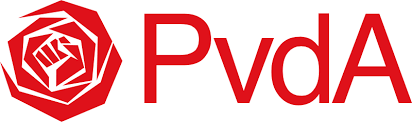 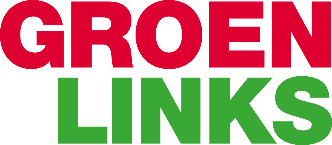 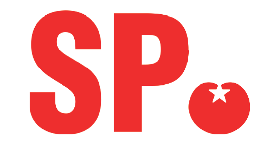 Schriftelijke vragen namens de fracties PvdA, GroenLinks en SP over de verkoop van Arriva Datum: 19 oktober 2023Vandaag werd bekend dat Deutsche Bahn (een staatsbedrijf gericht op duurzame groei) Arriva op korte termijn gaat verkopen aan een Amerikaanse private equity investeerder genaamd “I Squared Capital” voor een bedrag van 1.6 miljard Dollar. Begin 2023 bleek een voornemen tot verkoop overigens al via journalistieke berichtgeving. De PvdA, GroenLinks en SP zijn van mening dat het OV een publieke voorziening is. Het feit dat deze publieke voorziening nu gekocht wordt door een bedrijf dat alleen gericht is op het realiseren van een stevig rendement voor haar investeerders baart ons grote zorgen. Temeer omdat het verdienmodel van private equity er doorgaans op gericht is om onrendabele delen van een bedrijf te strippen zodat het overgebleven deel met winst doorverkocht kan worden. Daarom stellen wij graag de volgende vragen:1. Heeft u kennis genomen van de berichtgeving van de verkoop van Arriva?2. Is het voornemen tot verkoop eerder onderdeel van gesprek geweest tussen de provincie en Arriva?3. Wat betekent deze verkoop van Arriva voor het openbaar vervoer in de diverse regio’s van Gelderland op de korte en op de lange termijn? En voor de medewerkers van Arriva?4. Welke mogelijkheden zijn er op dit moment binnen de concessies om de belangen van reizigers en werknemers zo goed mogelijk te borgen?5. Hoe verhoudt deze verkoop zich tot het beperkt aantal inschrijvingen en daarmee de matige concurrentie die er op dit moment is voor de Gelderse concessies?6. Op welke wijze kan deze verkoop van invloed zijn op de toekomstige aanbestedingsprocedures in Gelderland?7. Is het mogelijk om in toekomstige aanbestedingsprocedures voorwaarden op te nemen gerelateerd aan een toekomstige verkoop van een concessiehouder?8. Over I Squared Capital is weinig informatie te vinden. Wat voor een bedrijf is dit? Hebben zij binnen of buiten Nederland al meerdere vervoerders in handen? Zo ja, welke en wat zijn de ervaringen bij die vervoerders?9. Deelt u onze aanname dat dit bedrijf Arriva koopt met als doel om zoveel mogelijk winst te maken en op zijn minst niet de belangen van reizigers in Nederland voorop stelt?10. Deelt u onze mening dat het OV in de eerste plaats een publieke voorziening is en dat winst maken binnen het OV geen doel op zich moet zijn?11 Hoe beziet u in dat licht het feit dat I Squared Capital geregistreerd is op de Kaaimaneilanden, een land waar veel bedrijven zich laten registreren om belasting te ontwijken? Vind u het zorgelijk dat een mogelijk belastingontwijkend bedrijf Gelderse concessies invult?12. Bent u het met ons eens dat de verkoop van Arriva aan een bedrijf dat slechts uit is op winstmaximalisatie voor Gelderland onwenselijk is? Zo ja, waarom? Zo nee, waarom niet?13. Heeft u kenbaar gemaakt bij Arriva en/of Deutsche Bahn dat een dergelijke verkoop onwenselijkis? Zo nee, waarom niet en bent u alsnog voornemens dat te doen? Zo ja, wat was de reactie?14. Heeft u contact met andere provincies over de verkoop van Arriva? Zo nee, waarom niet? Zo ja, wat is de strekking van het contact en bent u van plan om samen actie te ondernemen in deze kwestie?15. Heeft u contact met het ministerie van I&W over deze mogelijke verkoop? Zo nee, waarom niet? Zo ja, wat vindt I&W van de verkoop van Arriva? Zijn er vanuit de Rijksoverheid mogelijkheden om deze verkoop tegen te houden?16. Deelt u onze mening dat, wanneer vervoersbedrijven het algemeen belang niet meer dienen, de mogelijkheid tot inbesteding aan een provinciaal vervoersbedrijf een uitkomst kan zijn?Wij kijken uit naar de beantwoording van deze vragen.Namens de Partij van de Arbeid 	Jan DaenenNamens GroenLinks			Paul SmitsNamens de SP				Eric van Kaathoven